Was können wir tun?- Wunschliste der ErdeAuftrag: Notiere die passende Ziffer des Lebensbereiches vor den Wunsch der Erde!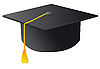 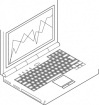 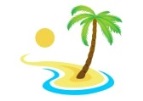 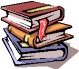 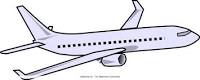 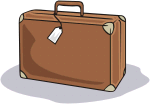 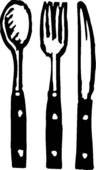 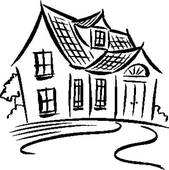 __ Esse (vegetarisch, saisonal, lokal und biologisch)__ Benutze die Playstation und den Fernseher seltener.__ Spiele öfters draussen oder lese ein Buch.__ Stelle elektronische Geräte ganz ab, wenn du sie nicht mehr brauchst.__ Vermeide den Standby-Modus.__ Bevorzuge Lebensmittel mit wenig Verpackung.__ Lege den Schulweg zu Fuss, mit dem Velo, Tram oder Bus zurück.__ Dusche kürzer und bade weniger.__ Esse weniger Fleisch.__ Gehe zu Fuss anstatt mit dem Lift.__ Wünsche dir Ferien in der Schweiz.__ Kaufe weniger oft Kleider und neue Spielsachen oder wähle Secondhand.__ Ziehe das Aufladegerät von Handy und Playstation aus der Steckdose, wenn du nicht auflädst.__ Trenne deinen Abfall.__ Lösche das Licht, wenn du einen Raum verlässt.__ Benütze Recycling- oder FSC-Papier zum Basteln, Malen und Ausdrucken.__ Trinke Leitungswasser statt Mineralwasser aus der Flasche.